Sister Wendy Beckett writes about some of Antonia's work, shown by the Hart Gallery in 2000.

Her standing forms are clear ….and their colour is of the palest. This is almost non-colour, cloud distilled, wet stone. Each lonely shape soars quietly upwards, gleaming and self-enclosed. Each has the merest rim of a base, and then swells gently out, enclosing its long cup of silence. One form is tightly scored with almost invisible lines, one is darkened, almost a storm cloud, one, larger and central, offers the most striking contrasts of light and shade. All three are as if accidentally blasted -earthquake or lightning - and these diverse images, all natural, but suggesting now sea, now sky, now earth, are powerful evocations of the primitive made real. Salmon has elegantly made visible for us immaterial reality in this most tactile of media.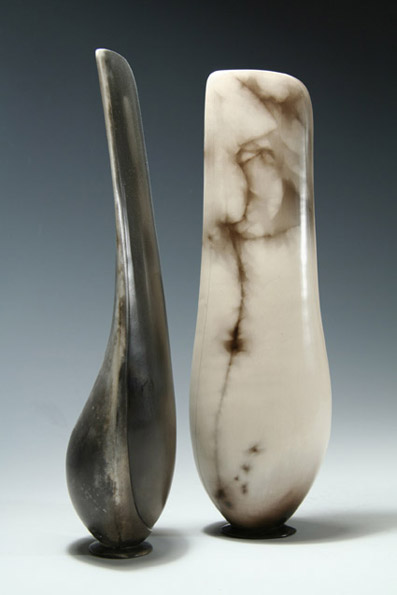 